Mercury Bay South Residents and Ratepayers Association Meeting Minutes – Roading and Cameras Mercury Bay South Residents and Ratepayers Association Meeting Minutes – Roading and Cameras Mercury Bay South Residents and Ratepayers Association Meeting Minutes – Roading and Cameras Mercury Bay South Residents and Ratepayers Association Meeting Minutes – Roading and Cameras Mercury Bay South Residents and Ratepayers Association Meeting Minutes – Roading and Cameras Mercury Bay South Residents and Ratepayers Association Meeting Minutes – Roading and Cameras Time / Date: 9:00 am Thursday, 1st July , 2021Venue: Richardsons Real EstateRichardsons Real EstateRichardsons Real EstateAttendees: CommitteeBruce Philpott, Paulette Tainsh, Cyndy Lomas, Graeme Lomas, Paul Hopkins , Bob Nicholls, Kane JonesSub meeting: as last rate payers meeting ran out of time and Kane presenting on Cameras.CommitteeBruce Philpott, Paulette Tainsh, Cyndy Lomas, Graeme Lomas, Paul Hopkins , Bob Nicholls, Kane JonesSub meeting: as last rate payers meeting ran out of time and Kane presenting on Cameras.CommitteeBruce Philpott, Paulette Tainsh, Cyndy Lomas, Graeme Lomas, Paul Hopkins , Bob Nicholls, Kane JonesSub meeting: as last rate payers meeting ran out of time and Kane presenting on Cameras.CommitteeBruce Philpott, Paulette Tainsh, Cyndy Lomas, Graeme Lomas, Paul Hopkins , Bob Nicholls, Kane JonesSub meeting: as last rate payers meeting ran out of time and Kane presenting on Cameras.CommitteeBruce Philpott, Paulette Tainsh, Cyndy Lomas, Graeme Lomas, Paul Hopkins , Bob Nicholls, Kane JonesSub meeting: as last rate payers meeting ran out of time and Kane presenting on Cameras.Apologies: Keen Supporters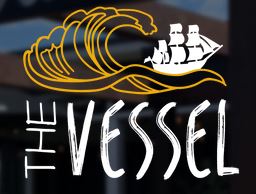 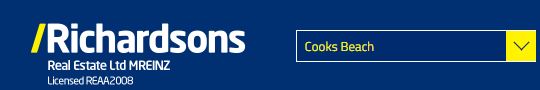 ITEM DISCUSSION DISCUSSION DISCUSSION ACTION WHO Kane Jones – CamerasKane contacted the Coromandel Police and had a good discussion with them, they find the Cameras very useful and an asset.ADS Security have put up 14 Cameras in the Coromandel Area.Pricing would be needed as we have out of date quotes. Maintenance Costs.A map of where the cameras and recorder could be positioned would need to be provided to ADS to quote on.  Graeme spoke to local Whitianga policeman who was checking on some burglaries that had occurred at Cooks Beach, he also said the cameras were very valuable for them.We could approach the local businesses to see if they would be keen to contribute to the cost of cameras/host the server.Serve would only be accessible to the police if they required it.Kane contacted the Coromandel Police and had a good discussion with them, they find the Cameras very useful and an asset.ADS Security have put up 14 Cameras in the Coromandel Area.Pricing would be needed as we have out of date quotes. Maintenance Costs.A map of where the cameras and recorder could be positioned would need to be provided to ADS to quote on.  Graeme spoke to local Whitianga policeman who was checking on some burglaries that had occurred at Cooks Beach, he also said the cameras were very valuable for them.We could approach the local businesses to see if they would be keen to contribute to the cost of cameras/host the server.Serve would only be accessible to the police if they required it.Kane contacted the Coromandel Police and had a good discussion with them, they find the Cameras very useful and an asset.ADS Security have put up 14 Cameras in the Coromandel Area.Pricing would be needed as we have out of date quotes. Maintenance Costs.A map of where the cameras and recorder could be positioned would need to be provided to ADS to quote on.  Graeme spoke to local Whitianga policeman who was checking on some burglaries that had occurred at Cooks Beach, he also said the cameras were very valuable for them.We could approach the local businesses to see if they would be keen to contribute to the cost of cameras/host the server.Serve would only be accessible to the police if they required it.Map and Quote form ADS SecurityWould local businesses contribute? Kane JonesPaulette to ask.Road safety Speed LimitsGrasses at Flaxmill being sprayedLetter from Ed Varley a disappointment.It has been noted that this is not the understanding of other national roading people we have discussed this with. Clarification to be sought from Waka Kotaki and Waikato regional council. We can readdress Ed Varley after this.Paulette said Raglan has a 40k speed limit in its town centre which will fall under regional council.We need to write a letter to Waka Kotahi and the Waikato Regional Council in discussion with the decisions on road speeds being able to be made at TCDC. We need to write a letter to the TCDC asking for the road speeds to be put on the roading 3 yearly plan/cycleBoth of these emails need to be copied into our community boards so that they can support us.Bob re-iterated that NZTA unfortunately have a grading system of serious accidents (fatalities) that get noted and if we don’t have the statistics we will be less likely to be a priority.The cost of changing signage and paint should be minimal.Dave Fowel has been in communications with Jamie Boyle in regards to spraying the grass to kill it off so native grasses can be put in there place.  Letter from Ed Varley a disappointment.It has been noted that this is not the understanding of other national roading people we have discussed this with. Clarification to be sought from Waka Kotaki and Waikato regional council. We can readdress Ed Varley after this.Paulette said Raglan has a 40k speed limit in its town centre which will fall under regional council.We need to write a letter to Waka Kotahi and the Waikato Regional Council in discussion with the decisions on road speeds being able to be made at TCDC. We need to write a letter to the TCDC asking for the road speeds to be put on the roading 3 yearly plan/cycleBoth of these emails need to be copied into our community boards so that they can support us.Bob re-iterated that NZTA unfortunately have a grading system of serious accidents (fatalities) that get noted and if we don’t have the statistics we will be less likely to be a priority.The cost of changing signage and paint should be minimal.Dave Fowel has been in communications with Jamie Boyle in regards to spraying the grass to kill it off so native grasses can be put in there place.  Letter from Ed Varley a disappointment.It has been noted that this is not the understanding of other national roading people we have discussed this with. Clarification to be sought from Waka Kotaki and Waikato regional council. We can readdress Ed Varley after this.Paulette said Raglan has a 40k speed limit in its town centre which will fall under regional council.We need to write a letter to Waka Kotahi and the Waikato Regional Council in discussion with the decisions on road speeds being able to be made at TCDC. We need to write a letter to the TCDC asking for the road speeds to be put on the roading 3 yearly plan/cycleBoth of these emails need to be copied into our community boards so that they can support us.Bob re-iterated that NZTA unfortunately have a grading system of serious accidents (fatalities) that get noted and if we don’t have the statistics we will be less likely to be a priority.The cost of changing signage and paint should be minimal.Dave Fowel has been in communications with Jamie Boyle in regards to spraying the grass to kill it off so native grasses can be put in there place.  Letters to Waka Kotahi, Waikato Regional Council and TCDC to be writtenEmail to Bruce to keep him in the loop Cyndy and Paulette – Thurs 9.00am 8th JulyCyndy